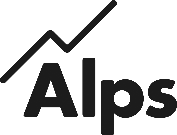 Alkemygold Ltd – AlpsAPPLICATION FOR EMPLOYMENTApplications should be written in BLACK INK or typed/word processed.                                                                                     Continue on a separate sheet if necessary                                                                                                                                                                                                                                                                                                                                                                                                         POSITION APPLIED FORPOSITION APPLIED FORPOSITION APPLIED FORPOSITION APPLIED FORPOSITION APPLIED FORTitle (e.g. Mr/Mrs/Ms) Last Name Last Name Last Name First Name(s) First Name(s) First Name(s) First Name(s) AddressAddressTel No (Home) Tel No (Home) Tel No (Work)Tel No (Work)Tel No (Mobile) Tel No (Mobile) E-mail Address E-mail Address National Insurance NoNational Insurance NoPRESENT EMPLOYMENTPRESENT EMPLOYMENTPRESENT EMPLOYMENTEmployer/Establishment and AddressDate of AppointmentEmployer/Establishment and AddressEmployer/Establishment and AddressNotice Period Requiredor Date Left Employer/Establishment and AddressEmployer/Establishment and AddressPresent Salary £Post Held/Main DutiesPost Held/Main DutiesPost Held/Main DutiesReason for Leaving/seeking alternative employmentReason for Leaving/seeking alternative employmentReason for Leaving/seeking alternative employmentPlease return your completed application form to Nicola LawAlps, Kevin Conway House. Longbow Close, Huddersfield, HD2 1GQor email to recruitment@alps.educationPlease return your completed application form to Nicola LawAlps, Kevin Conway House. Longbow Close, Huddersfield, HD2 1GQor email to recruitment@alps.educationPlease return your completed application form to Nicola LawAlps, Kevin Conway House. Longbow Close, Huddersfield, HD2 1GQor email to recruitment@alps.educationPREVIOUS EMPLOYMENT (most recent first)PREVIOUS EMPLOYMENT (most recent first)PREVIOUS EMPLOYMENT (most recent first)PREVIOUS EMPLOYMENT (most recent first)PREVIOUS EMPLOYMENT (most recent first)From (M/Y)& To (M/Y)  EmployerPosition Held & Main Duties£ salary (& hours if part time)Reason For LeavingEDUCATION (most recent first)EDUCATION (most recent first)NAME OF EDUCATIONAL ESTABLISHMENT(School/College/University)Please indicate if part time study.QUALIFICATIONS ACHIEVED(including Grade and Year)TRAINING (most recent first)TRAINING (most recent first)SUBJECTDURATION/DATEMEMBERSHIP OF PROFESSIONAL INSTITUTIONS MEMBERSHIP OF PROFESSIONAL INSTITUTIONS MEMBERSHIP OF PROFESSIONAL INSTITUTIONS INSTITUTIONGRADE OF MEMBERSHIPDATE GAINEDFURTHER INFORMATIONPlease give your reasons for applying, along with information in support of your suitability for this post (including skills/special interests, etc, which you consider to be relevant). Please continue on a separate sheet if necessary, or provide the information in a covering letter. We would also encourage you to include your current Curriculum Vitae along with your application.REFERENCESREFERENCESREFERENCESGive the names and addresses of two persons to whom reference may be made and who have agreed to act as your referees. References WILL be taken up if you are shortlisted unless you indicate ‘NO’ in the box below. The first reference should normally be your current or most recent employer.Give the names and addresses of two persons to whom reference may be made and who have agreed to act as your referees. References WILL be taken up if you are shortlisted unless you indicate ‘NO’ in the box below. The first reference should normally be your current or most recent employer.Give the names and addresses of two persons to whom reference may be made and who have agreed to act as your referees. References WILL be taken up if you are shortlisted unless you indicate ‘NO’ in the box below. The first reference should normally be your current or most recent employer.Name: Name: Address:Postcode: Address:Postcode: Relationship (e.g. Manager)Relationship (e.g. Tutor/Supervisor)Tel No:Tel No: E-mail Address:E-mail Address:May we contact these referees prior to the interview?                                                 YES / NOMay we contact these referees prior to the interview?                                                 YES / NOMay we contact these referees prior to the interview?                                                 YES / NOAre you entitled to work in the United Kingdom?                                                        YES / NOAre you entitled to work in the United Kingdom?                                                        YES / NOAre you entitled to work in the United Kingdom?                                                        YES / NODo you have a disability you wish us to know about at this stage?                               YES / NODo you have a disability you wish us to know about at this stage?                               YES / NODo you have a disability you wish us to know about at this stage?                               YES / NODo you currently hold a full UK driving licence?                                                       YES / NODo you currently hold a full UK driving licence?                                                       YES / NODo you currently hold a full UK driving licence?                                                       YES / NOWill you need any assistance at interview?                                                             YES / NO                                                     (e.g. sign language interpreter, access to buildings?) If Yes, please specify your actual need:                                     Will you need any assistance at interview?                                                             YES / NO                                                     (e.g. sign language interpreter, access to buildings?) If Yes, please specify your actual need:                                     Will you need any assistance at interview?                                                             YES / NO                                                     (e.g. sign language interpreter, access to buildings?) If Yes, please specify your actual need:                                     DECLARATIONPREVIOUS CONVICTIONSPlease indicate any convictions that are not exempt under the Rehabilitation of Offenders Act. This information will not automatically preclude you from employment. Any information given will be treated as confidential. Please state brief details below.I understand that if I am offered a post the information submitted in my application will form the basis of my contract of employment with Alkemygold Ltd. and that if it is subsequently discovered that I have wilfully or negligently given false information, or withheld information, I will be liable to immediate dismissal. I agree to a medical examination if necessary. I certify that all statements made on this form and the attached papers are, to the best of my knowledge and belief, correct.Signature of Applicant                                                           DateGDPR: Data given on this form will be stored on computer and used for statistical monitoring and internal Company administration.If you are offered employment with Alkemygold, the offer will be subject to verification of Qualifications, criminal record and receipt of satisfactory references.